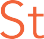 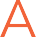 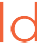 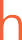 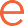 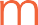 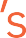 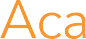 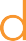 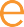 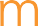 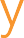 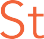 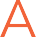 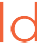 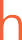 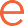 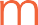 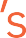 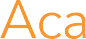 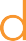 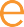 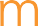 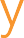 30 November 2020FOR ALL PARENTS AND CARERSDear parents and carersWe have been advised by Public Health England that there has been a further confirmed case of COVID-19 within the school.We are continuing to monitor the situation and are working closely with Public Health colleagues and Bournemouth, Christchurch and Poole Council. This letter is to inform you of the current situation and provide advice on how to support your child. All close contacts of the confirmed case have been identified and advised to self-isolate at home. The school remains open and, providing your child remains well, they can continue to attend school as normal and you do not need to take any further action. What to do if your child develops symptoms of COVID 19 If your child develops symptoms of COVID-19, you should organise for your child to be tested via the NHS online portal or by calling 119. Your household should isolate until you receive the test results giving the all clear.Symptoms of COVID 19 The most common symptoms of coronavirus (COVID-19) are recent onset of:new continuous cough and/orhigh temperature and/ora loss of, or change in, normal sense of taste or smell (anosmia)For most people, coronavirus (COVID-19) will be a mild illness.How to stop COVID-19 spreadingThere are things you can do to help reduce the risk of you and anyone you live with getting ill with COVID-19:wash your hands with soap and water often – do this for at least 20 seconds use hand sanitiser gel if soap and water are not availablewash your hands as soon as you get homecover your mouth and nose with a tissue or your sleeve (not your hands) when you cough or sneezeput used tissues in the bin immediately and wash your hands afterwardsWear a face masks/covering in communal areas when arriving/leaving and moving around the academyFlu vaccinationWe would like to take this opportunity to remind you and your family to have the flu vaccination if you are eligible for this, especially if you are in a risk group. You can find out about risk groups and whether you are eligible for a flu vaccine at the NHS Flu vaccine overview.Further InformationFurther information is available at https://www.nhs.uk/conditions/coronavirus-covid-19/ Yours sincerely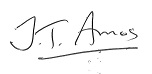 Jo AmosPrincipal